IPortogruaro, 04.04.2024curriculum vitaeInformazioni personaliNomeTERESA CARIELLOIndirizzoVia A. Zambaldi, 31       Portogruaro (Venezia) ItaliaTelefono3498476353E-mailinfo@cariellolegal.itData di nascita27.11.1973Esperienza lavorativaDate (da-a)Gennaio 2022-oggiAvvocato, autonomo• Date (da – a)settembre 1999 – dicembre 2021• Nome del datore di lavoroAGENZIA DELLE ENTRATE DEL VENETO• Tipo di impiegoFUNZIONARIO AREA III, F. 5Principali responsabilitàAccertare l’imposta non dichiarata, difendere in giudizio l’Amministrazione, Rimborsare il credito, verificare il pagamento delle imposte e iscrivere a ruolo.Incarichi di responsabilitàInterni all’AmministrazioneIncarichi di responsabilitàInterni all’AmministrazioneMinistero Ec. e Fin.DIRETTORE della Commissione Tributaria Provinciale di PordenoneAgosto 2012 –agosto 2015Direzione Regionale Veneto Ufficio Legale Grandi ContribuentiRappresentanza in giudizio dell’Amministrazione per il settore Grandi Contribuenti, Istruzione dei ricorsi in Cassazione per l’Amministrazione FinanziariaLuglio 2010-Agosto 2012Responsabile per il Veneto del coordinamento del Contenzioso pendente presso la Commissione Tributaria Centrale di RomaLuglio 2011-Agosto 2012Incarichi di responsabilitàesterni alla amministrazioneIncarichi di responsabilitàesterni alla amministrazionePROFESSORE A CONTRATTO Università Ca’ Foscari di Venezia, “DIRITTO REGIONALE DEL TURISMO” Facoltà di Economia aziendale A.A. 2003-2008 PROFESSORE A CONTRATTO Università’ Ca’ Foscari di Venezia, “LEGISLAZIONE DEI BENI CULTRALI E AMBIENTALI” Facoltà di Economia aziendale A.A. 2003-2008Membro delle commissioni di esami di profitto e di Laurea della Facoltà di Giurisprudenza Dell’Università Cattolica del S.C. di Milano, insegnamenti di Diritto Costituzionale, Diritto dell’ambiente e Diritto processuale amministrativo1997-2003Membro delle commissioni di esami di profitto e di Laurea della Facoltà di Giurisprudenza Dell’Università Cattolica del S.C. di Milano, insegnamenti di Diritto Costituzionale, Diritto dell’ambiente e Diritto processuale amministrativo1997-2003Membro delle commissioni di esami di profitto e di Laurea della Facoltà di Economia Dell’Università Ca’ Foscari di Venezia, insegnamenti di Diritto Pubblico.2003-oggiIstruzione e formazioneTitolo di studio Titolo di studio Laurea in Giurisprudenza, 21.10.1997Università Cattolica del Sacro Cuore di MilanoabilitazioneAVVOCATO, 21.09.2001AVVOCATO, 21.09.2001Titoli accademiciFrequenza del Dottorato di Ricerca in Diritto Costituzionale italiano ed Europeo, Università di Verona, Facoltà di GiurisprudenzaFrequenza del Dottorato di Ricerca in Diritto Costituzionale italiano ed Europeo, Università di Verona, Facoltà di GiurisprudenzaCorsi frequentati- CONTROLLO DELLIMPOSTA DI REGISTRO NEL CORSO DELLE VERIFICHE FISCALIData Inizio 06/11/2017 Data Fine 07/11/2017- SICUREZZA NEI LUOGHI DI LAVOROData Inizio 25/01/2017 Data Fine 25/01/2017SALUTE E SICUREZZA NEI LUOGHI DI LAVOROData Inizio 05/12/2016 Data Fine 13/01/2017AUDIT E SICUREZZA SALUTE E SICUREZZA NEI LUOGHI DI LAVOROData Inizio 05/12/2016 Data Fine 13/01/2017TECNICHE DI COMUNICAZIONE EFFICACE PER LA DIFESA IN GIUDIZIO E PER LO SVILUPPO DELLE CAPACITA DI NEGOZIAZIONE E CONCILIAZIONEData Inizio 28/05/2012 Data Fine 31/05/2012MEDIAZIONE TRIBUTARIAData Inizio 21/03/2012 Data Fine 22/03/2012LA DISCIPLINA Del REDDITO DI IMPRESAData Inizio 06/04/2010 Data Fine 19/04/2010CORSO DI FORMAZIONE TRIBUTARIA AMMINISTRATIVABASE –VENEZIAData Inizio 06/04/2009 Data Fine 10/04/2010 - LA DISCIPLINA DEL REDDITO D'IMPRESA      Area Tematica GIURIDICA      Materia DIRITTO TRIBUTARIO      Ente Istitutore SCUOLA VANONI - S.S.E.F.      Votazione 29/30      Data Fine Corso 16/04/2010      Giorni 10- Ore 70- CONTROLLO DELLIMPOSTA DI REGISTRO NEL CORSO DELLE VERIFICHE FISCALIData Inizio 06/11/2017 Data Fine 07/11/2017- SICUREZZA NEI LUOGHI DI LAVOROData Inizio 25/01/2017 Data Fine 25/01/2017SALUTE E SICUREZZA NEI LUOGHI DI LAVOROData Inizio 05/12/2016 Data Fine 13/01/2017AUDIT E SICUREZZA SALUTE E SICUREZZA NEI LUOGHI DI LAVOROData Inizio 05/12/2016 Data Fine 13/01/2017TECNICHE DI COMUNICAZIONE EFFICACE PER LA DIFESA IN GIUDIZIO E PER LO SVILUPPO DELLE CAPACITA DI NEGOZIAZIONE E CONCILIAZIONEData Inizio 28/05/2012 Data Fine 31/05/2012MEDIAZIONE TRIBUTARIAData Inizio 21/03/2012 Data Fine 22/03/2012LA DISCIPLINA Del REDDITO DI IMPRESAData Inizio 06/04/2010 Data Fine 19/04/2010CORSO DI FORMAZIONE TRIBUTARIA AMMINISTRATIVABASE –VENEZIAData Inizio 06/04/2009 Data Fine 10/04/2010 - LA DISCIPLINA DEL REDDITO D'IMPRESA      Area Tematica GIURIDICA      Materia DIRITTO TRIBUTARIO      Ente Istitutore SCUOLA VANONI - S.S.E.F.      Votazione 29/30      Data Fine Corso 16/04/2010      Giorni 10- Ore 70pubblicazioniMateria DIRITTO AMMINISTRATIVOTitolo IL FUNZIONARIO E LA RESPONSABILITÀ, IN DIRITTO E DIRITTI, A CURA DI M. AGOSTINA CABIDDU, CEDAM 2008;Materia DIRITTO AMMINISTRATIVOTitolo ARTICOLO PUBBLICATO SU "JUS" N. 3/2008Argomento LE FONDAZIONI DI ORIGINE BANCARIA OGGIMateria DIRITTO AMMINISTRATIVOTitolo ARTICOLO PUBBLICATO SU "CONTRATTI DELLO STATO E DELLA PUBBLI CA AMMINISTRAZIONE" N. 2/2008Argomento NOTA A C. DI ST. N. 406/2007Materia DIRITTO AMMINISTRATIVOTitolo ARTICOLO PUBBLICATO SULLA RIVISTA "NO PROFIT" N. 2/2006Argomento L'UNIONE EUROPEA E IL TERZO SETTOREMateria DIRITTO AMMINISTRATIVOTitolo IL FUNZIONARIO E LA RESPONSABILITÀ, IN DIRITTO E DIRITTI, A CURA DI M. AGOSTINA CABIDDU, CEDAM 2008;Materia DIRITTO AMMINISTRATIVOTitolo ARTICOLO PUBBLICATO SU "JUS" N. 3/2008Argomento LE FONDAZIONI DI ORIGINE BANCARIA OGGIMateria DIRITTO AMMINISTRATIVOTitolo ARTICOLO PUBBLICATO SU "CONTRATTI DELLO STATO E DELLA PUBBLI CA AMMINISTRAZIONE" N. 2/2008Argomento NOTA A C. DI ST. N. 406/2007Materia DIRITTO AMMINISTRATIVOTitolo ARTICOLO PUBBLICATO SULLA RIVISTA "NO PROFIT" N. 2/2006Argomento L'UNIONE EUROPEA E IL TERZO SETTOREConoscenze lingue straniere e sistemi informaticifrancese• Capacità di letturaottima• Capacità di scritturaottima• Capacità di espressione oraleeccellenteinglese• Capacità di letturabuona• Capacità di scritturabuona• Capacità di espressione orale buonaGestione e utilizzo sistemi informaticiUtilizzo di Windows, Mac, tutti i principali browser, posta elettronica, Microsoft word, Excel, P.P., Social network.Attività di impegno socialeRotary International Presidente del RC di Portogruaro annata 2020/2021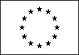 